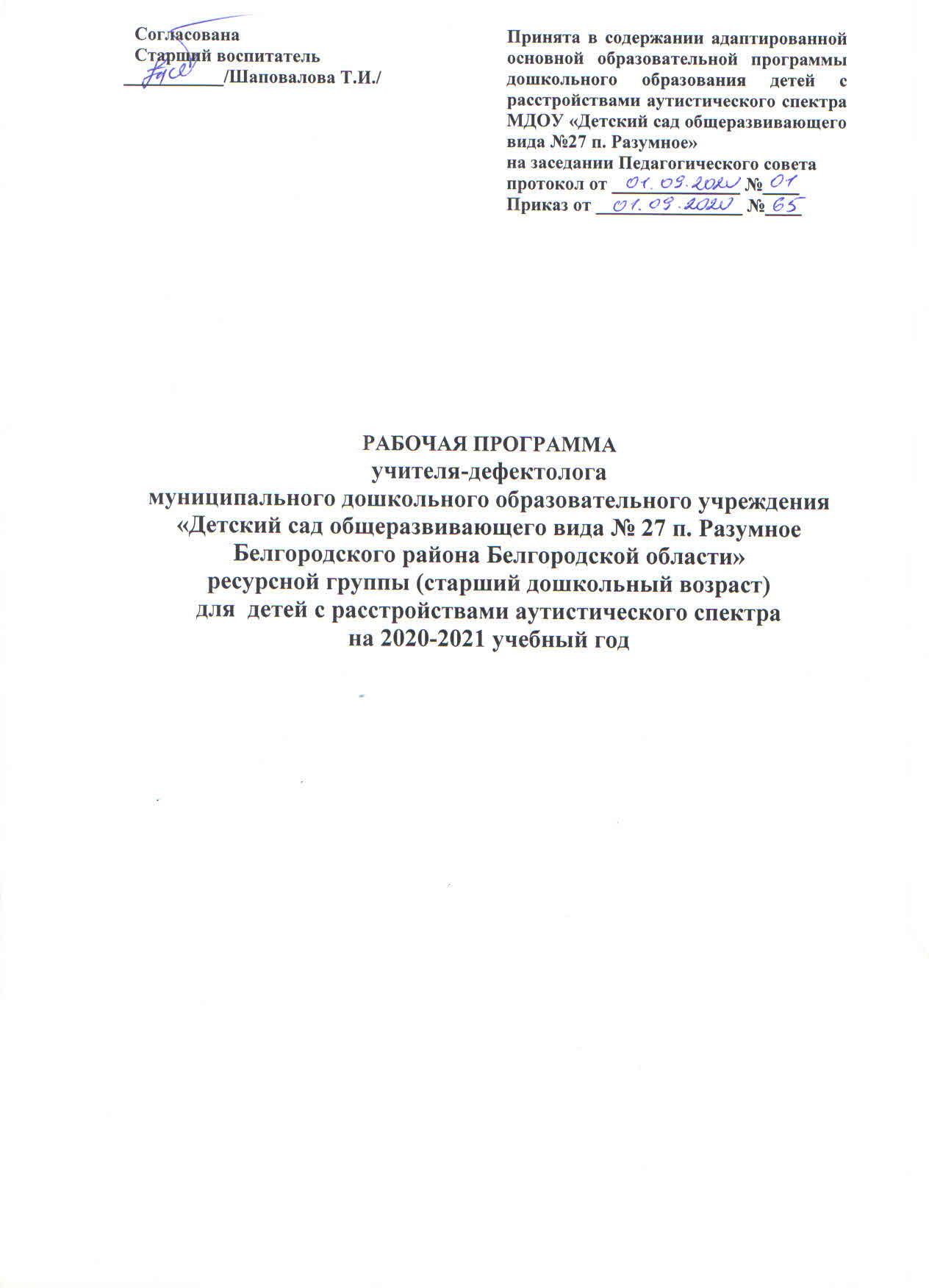 ВВЕДЕНИЕНазвание программы: Рабочая программа учителя-дефектолога муниципального дошкольного образовательного учреждения «Детский сад общеразвивающего вида № 27 п. Разумное Белгородского района Белгородской области» ресурсной группы (старший дошкольный возраст) для детей с расстройствами аутистического спектра на 2020-2021 учебный годРазработчик Программы: Кохан Галина Юрьевна, учитель-дефектолог (олигофренопедагог)Исполнитель Программы: учитель-дефектолог дошкольной образовательной организации, педагоги, заменяющие на время отсутствия основного работника.Сроки реализации: 2020-2021 учебный год.Список используемых сокращений:ДО - дошкольное образование;ДОО - дошкольная образовательная организация;МДОУ - муниципальное дошкольное образовательное учреждение;РП - рабочая программа;ФГОС ДО - федеральный государственный образовательный стандарт дошкольного образования;ООП ДО - основная образовательная программа дошкольного образования;ОП ДО -  образовательная программа дошкольного образования;АООП ДО - адаптированная основная образовательная программа дошкольного образования;ОВЗ - ограниченные возможности здоровья;РАС - расстройства аутистического спектра.СОДЕРЖАНИЕЦЕЛЕВОЙ РАЗДЕЛ1.1 Пояснительная запискаРабочая программа учителя-дефектолога ресурсной группы (старший дошкольный возраст) для детей с расстройствами аутистического спектра (далее Программа)  разработана в соответствии с адаптированной основной образовательной программой дошкольного образования для детей с расстройствами аутистического спектра муниципального дошкольного образовательного учреждения  «Детский сад  общеразвивающего вида №27 п. Разумное Белгородского района Белгородской области» (далее АООП ДО для детей с РАС), отражает особенности содержания и организации коррекционно-развивающего сопровождения образовательного процесса в ресурсной группе для детей с РАС на 2020-2021 учебный год.Программа разработана на основе следующего нормативно-правового обеспечения: Конституции Российской Федерации;Конвенции ООН о правах ребенка;Конвенцией ООН о правах инвалидов;Федерального закона от 29.12.2012 г. №273-ФЗ «Об образовании в Российской Федерации»;Федерального закона от 24.11.1995 г. №181-ФЗ «О социальной защите инвалидов в Российской Федерации»;Федерального закона от 24.07.1998 г. № 124-ФЗ «Об основных гарантиях прав ребенка в Российской Федерации;Приказа Министерства образования и науки РФ от 17 октября 2013 г. №1155 «Об утверждении федерального государственного образовательного стандарта дошкольного образования»;Приказа Министерства образования и науки РФ от 30 августа 2013 года №1014 «Об утверждении Порядка организации и осуществления образовательной деятельности по основным общеобразовательным программам - образовательным программам дошкольного образования»;Постановления  Главного государственного санитарного врача РФ от 15 мая 2013г. №26 «Об утверждении СанПиН 2.4.1.3049-13 «Санитарно-эпидемиологические требования к устройству, содержанию и организации режима работы дошкольных образовательных организаций» (с изменениями на 2019 год);Постановления  Главного государственного санитарного врача РФ от 10.07.2015 №26 «Об утверждении СанПиН 2.4.2.3286-15 «Санитарно-эпидемиологические требования к условиям и организации обучения и воспитания в организациях, осуществляющих образовательную деятельность по адаптированным основным общеобразовательным программам для обучающихся с ограниченными возможностями здоровья»;Приказа Министерства образования и науки РФ от 20 сентября 2013 года №1082 «Об утверждении положения о психолого-медико-педагогической комиссии»;Распоряжения Министерства просвещения Российской Федерации от 09.09.2019 г. № Р-93 «Об утверждении примерного Положения о психолого-педагогическом консилиуме образовательной организации»;Приказа департамента образования Белгородской области от 18.08.2016 г. №2678 «Об утверждении положения об обеспечении прав на дошкольное образование детей-инвалидов  и детей с ОВЗ в Белгородской области»;Рекомендаций департамента образования Белгородской области по созданию специальных образовательных условий для детей с расстройствами аутистического спектра в группе комбинированной направленности «ресурсная группа»;Уставом ДОО и локальными актами.Программа разработана с целью психолого-педагогической  поддержки позитивной социализации и индивидуализации, развития личности детей дошкольного возраста с РАС, предназначена для работы учителя-дефектолога ДОО с детьми от 5-6 лет с РАС, обеспечивает  образовательную деятельность в ресурсной группе для детей с РАС, с учетом особенностей их психофизического развития, индивидуальных возможностей, обеспечивающей коррекцию нарушений развития и социальную адаптацию   воспитанников с ограниченными возможностями здоровья, заключений ТПМПК (ЦПМПК). Назначение Программы: - определяет приоритеты в подходах к  реализации содержания образования детей с ОВЗ (РАС); - определяет  содержание  и  организацию  образовательной  деятельности с детьми с ОВЗ (РАС); - способствует объединению и координации деятельности специалистов  ДОО по комплексному сопровождению детей с РАС в ДОО; - способствует обеспечению реализации права родителей на достоверную  и  исчерпывающую  информацию  об  образовательных  услугах  ДОО. Программа обеспечивает единство целей и задач, строится с учётом коррекционно-развивающего обучения и воспитания, в соответствии с возрастными  возможностями и особенностями детей с РАС. Предусматривает решение программных образовательных задач в совместной деятельности взрослого и детей и самостоятельной  деятельности  детей  не  только  в  рамках  непосредственно образовательной деятельности, но и при проведении режимных моментов. Программа содержит материал для осуществления коррекционной  работы с детьми дошкольного возраста с  РАС, раскрывает возможные  варианты  содержания  обучения  и  воспитания  детей с РАС в зависимости от особенностей развития детей рассматриваемой  категории, а также учитывает образовательные области, соответствующие ФГОС ДОО.  1.1.1 Цель и задачи реализации ПрограммыЦель Программы: проектирование социальных ситуаций развития ребенка с РАС, развивающей предметно-пространственной среды, обеспечивающих позитивную социализацию, мотивацию и поддержку индивидуальности через общение, игру, познавательно-исследовательскую деятельность и другие формы активности на основе сотрудничества со взрослыми и сверстниками. Основные задачи: - создание благоприятных условий для всестороннего развития  ребенка с РАС в МДОУ «Детский сад общеразвивающего вида №27 п. Разумное» в условиях ресурсной группы, его успешной адаптации и социализации в соответствии с его возрастными и индивидуальными особенностями; охраны и укрепления физического и психического здоровья детей с РАС, в том числе их  эмоционального благополучия; - осуществление мониторинга  развития ребенка с целью определения динамики его развития и эффективности реализации АООП (АОП) ДО для детей с РАС МДОУ «Детский сад общеразвивающего вида №27 п. Разумное»; - обеспечения психолого-педагогической поддержки семьи ребенка с РАС, повышение психолого-педагогической компетентности родителей (законных представителей) и педагогов ДОО, непосредственно взаимодействующих с ребенком с РАС в вопросах развития и образования, охраны и укрепления здоровья детей данной категории. 1.1.2. Принципы формирования Программы Программа отражает современное понимание процесса обучения и воспитания детей данной категории. Оно основывается на закономерностях развития в дошкольном детстве, являющемся уникальным и неповторимым этапом в жизни ребенка. В этот период закладывается основа для личностного становления ребенка, развития его способностей и возможностей, воспитания самостоятельности и дальнейшей социализации.Программа разработана в соответствии с федеральным государственным образовательным стандартом, в ее основу заложены основные принципы и подходы:принцип развивающего образования, в соответствии с которым главной целью дошкольного образования является развитие ребенка;принцип научной обоснованности и практической применимости (содержание программы соответствует основным положениям возрастной психологии и дошкольной коррекционной педагогики);принцип интеграции образовательных областей в соответствии с возрастными возможностями и особенностями воспитанников;принцип личностно-развивающего и гуманистического характера взаимодействия взрослых (законных представителей, педагогических работников) и детей;предполагает реализацию образовательного процесса в формах, специфических для детей, прежде всего в форме игры, познавательной деятельности, в форме творческой активности, обеспечивающей художественно-эстетическое развитие ребенка;строится на основе индивидуальных особенностей и потребностей детей, связанных с их состоянием здоровья;обеспечивает приобщение детей к социокультурным нормам, традициям семьи, общества и государства;основывается на возрастной адекватности дошкольного образования (соответствие условий, требований, методов возрасту и особенностям развития); предусматривает поддержку инициативы детей в различных видах деятельности; непрерывность (преемственность) образования (формирование у дошкольника качеств, необходимых для овладения учебной деятельностью).Также при разработке Программы учтены принципы специальной педагогики и психологи:Принцип развивающего обучения, основывающийся на положении о ведущей роли обучения в развитии ребенка и формировании «зоны ближайшего развития».Принцип единства диагностики и коррекции отклонений в развитии.Принцип учета соотношения первичного нарушения и вторичных отклонений.Принцип генетический, учитывающий общие закономерности развития, применительно к воспитанию и обучению детей с отклонениями.Принцип коррекции и компенсации, требующий гибкого соответствия коррекционно-педагогических технологий и индивидуально-дифференцированного подхода к характеру нарушений у ребенка, их структуре и выраженности.Деятельностный принцип, определяющий подходы к содержанию и построению обучения, с учетом ведущей для каждого возрастного периода деятельности, в которой вызревают психологические новообразования, определяющие личностное развитие ребенка.Принцип раннего начала коррекционно-педагогического воздействия.Особые  образовательные потребности обучающихся с РАСкоррекция и(или) компенсация особенностей восприятия и усвоения пространственно-временных характеристик;преодоление (смягчение) дефицита и(или) искаженности потребности в вербальном и невербальном общении и развивающихся вторично (или сочетанных) нарушений форм коммуникации; создание предпосылок для понимания мотивов, лежащих в основе поступков, действий, поведения других людей, для развития социального взаимодействия;смягчение  обусловленных аутизмом особенностей поведения, затрудняющих образовательный процесс, взаимодействие с другими людьми, в тяжелых случаях - пребывание в обществе, в коллективе.Особенности контингента детей, посещающих занятия учителя-дефектолога Общее количество детей в группе – до 5 человек. Направленность группы - компенсирующая («ресурсная группа»). Занятия учителя-дефектолога посещают дети с ограниченными возможностями здоровья (РАС), проходят 5 раз в неделю и делятся на: подгрупповые - 3 раза в неделю, индивидуальные - 5 раз в неделю. Продолжительность подгрупповых занятий - до 25 минут. Продолжительность индивидуальных занятий - до 20 минут.1.1.3. Психофизические особенности детей с РАСРебенка с РАС  отличает снижение способности к установлению эмоционального контакта, коммуникации и социальному развитию.  Для таких детей типичны трудности установления зрительного контакта, взаимодействия взглядом, мимикой, интонацией. Обычны сложности в выражении ребенком своих эмоциональных состояний и понимании им состояния других людей, связи происходящих событий, в построении целостной картины мира, присутствует фрагментарность в восприятии и понимании происходящего. Характерна стереотипность в поведении, связанная со стремлением сохранить постоянные, привычные условия жизни, сопротивление малейшим изменениям в обстановке, страх перед ними, поглощённость однообразными - стереотипными действиями. Игра аутичного ребенка сводится обычно к манипуляциям с предметами,  чаще всего отсутствуют даже зачатки сюжетной игры. Такие дети плохо могут организовать себя, у них слабо развита функция регуляции и контроля поведения, при повышении активности они легко срываются в генерализованное  возбуждение. Характерна так же особая задержка и нарушение развития речи, особенно её коммуникативной функции. Общими для них являются проблемы эмоционально-волевой сферы и трудности в общении, которые определяют их потребность в сохранении постоянства в окружающем мире и стереотипность собственного поведения. У детей с РАС ограничены когнитивные возможности, и, прежде всего, это трудности переключения с одного действия на другое, за которыми стоит инертность нервных процессов, проявляющаяся в двигательной, речевой, интеллектуальной сферах. Наиболее трудно преодолевается инертность в мыслительной сфере, что необходимо учитывать при организации образовательной деятельности детей с РАС. Для детей с РАС важна длительность и постоянство контактов с педагогами (тьютером, учителем-дефектологом, учителем-логопедом, педагогом-психологом, воспитателем). Вследствие особенностей восприятия, обучение в среде нормативно развивающихся сверстников не является простым и легким процессом для аутичного ребенка. Аутичному ребенку, у которого часто наблюдаются отставание в развитии речи, низкая социальная мотивация, а также гипер- или гипочувствительность к отдельным раздражителям, сложно установить контакт со сверстниками без помощи взрослого, поэтому сопровождение его педагогом (тьютором) может стать основным, если не самым необходимым компонентом, который приведет к успеху в процессе социализации.  К особым образовательным потребностям детей с нарушениями аутистического спектра (по О. С. Никольской) относятся потребности: •  в периоде индивидуализированной подготовки к обучению; • в индивидуально дозированном введении в ситуацию обучения в группе детей; • в специальной работе педагога по установлению и развитию эмоционального контакта с ребенком, позволяющего оказать ему помощь в осмыслении происходящего,  соотнесении  общего темпа группы с индивидуальным; • в создании условий обучения, обеспечивающих сенсорный и эмоциональный комфорт ребенка;  • в дозировании введения в жизнь ребенка новизны и трудностей; • в дозированной подаче новой информации с учетом темпа и работоспособности ребенка; • в четком соблюдении режима дня, представленного в виде символов и пиктограмм (в зрительном доступе ребенка), и упорядоченной предметно-пространственной образовательной среде; • в специальной отработке форм адекватного  поведения  ребенка,  навыков  коммуникации  и взаимодействия со взрослым; • в сопровождении педагога (тьютора) при наличии поведенческих нарушений; • в создании адаптированной образовательной программы; • в постоянной помощи ребенку в осмыслении усваиваемых знаний и умений; • в проведении индивидуальных и групповых занятий с педагогом-психологом,  учителем-дефектологом и учителем-логопедом; • в организации занятий, способствующих формированию представлений об окружающем мире, отработке средств коммуникации и социально-бытовых навыков; • в психологическом сопровождении, оптимизирующем взаимодействие ребенка с педагогами и детьми; • в психологическом сопровождении, отлаживающем взаимодействие семьи и образовательной организации и с родителями нормально развивающихся детей; • в индивидуально дозированном и постепенном расширении образовательного пространства ребенка за пределы образовательной организации. О. С. Никольской в 1985-1987  годах  выделены  четыре основные  группы  раннего  детского аутизма. Критериями деления избраны характер и  степень  нарушения  взаимодействия  с  внешней средой — по существу, тип самого аутизма. 1-я группа - дети с отрешенностью от внешней среды. Относящиеся к этой группе дети характеризуются наиболее тяжелыми нарушениями психического тонуса и произвольной деятельности. Они наиболее тяжелы в проявлениях аутизма: не имеют потребности в контактах, не овладевают навыками социального поведения. У них не наблюдаются стереотипные действия, нет стремления к поддержанию привычного постоянства окружающей среды. В первые годы  жизни  этих  детей  отличают  следующие  признаки:  застывший взгляд, отсутствие ответа на улыбку матери, отсутствие чувства голода, холода, реакции на боль. Они не требуют внимания родителей, хотя полностью беспомощны, почти или совсем не владеют навыками самообслуживания, примитивной игрой. Нередко подозреваются в глухоте или слепоте из-за того, что не откликаются на зов, не оборачиваются на источник звука, не следят взглядом за предметом. Эти дети мутичны.  Дети первой группы демонстрируют наиболее выраженные нарушения в развитии: не развивается индивидуальная избирательность в контактах с миром; мало проявляется привязанность к близким; поведение остается по преимуществу полевым, ребенок просто блуждает по комнате, чаще всего у него нет никаких собственных  занятий,  игр,  хотя  бы  в  форме  направленных  манипуляций сенсорным игровым материалом. Родные оказываются не в состоянии управлять ребенком – не могут привлечь его внимание, организовать взаимодействие, они лишь физически его удерживают. Кроме того, становится понятно, что случайно произносимые слова не обещают скорого развития речи, не формируются навыки самообслуживания. За ребенком приходится постоянно следить, потому что он подвергает себя опасности, не просит есть и пить, не дает знать о боли, недомогании, может бежать, не глядя по сторонам, не учитывая, успевают ли за ним родные. В условиях интенсивной психолого-педагогической  коррекции  у  таких  детей  могут  быть сформированы элементарные навыки самообслуживания, но их социальная адаптация затруднена даже в домашних условиях. 2-я группа - дети с отвержением внешней среды. Они более активны, чем дети 1-й  группы: избирательно  контактны  со  средой,  реагируют на холод, голод, боль, им свойственны переживания удовольствия и неудовольствия. Страхи перед окружающим у них сильнее, чем у других детей с ранним детским аутизмом. При изменении привычной окружающей обстановки у таких детей наблюдаются аффекты, страхи, протест, плач. С тревогой и многочисленными страхами могут бороться аутостимуляцией положительных  ощущений при помощи многочисленных стереотипии: двигательных (прыжки, взмахи руками, раскачивания, перебежки и т. д.), речевых (скандирование слов, стихов, эхолалия), сенсорных (самораздражёние зрения, слуха, трясение тряпочек, веревочек, закручивание  шнурков  и  т.  д.).  Таким  образом,  они заглушают неприятные воздействия извне.  Ребенок второй группы к этому возрасту формирует наиболее узкую избирательность в контактах с миром: стремится полностью контролировать происходящее, требует сохранения в  нем постоянства. Определяется жесткая избирательность в еде, одежде, маршрутах прогулок, способах контакта с родными; фиксируются множественные страхи и запреты. Нарушение привычного порядка переживается как нестерпимая физическая боль, рождающая реакции  страха,  генерализованной агрессии, часто самоагрессии. Успокоить ребенка может только восстановление порядка. Он также стремится контролировать поведение своих близких, прежде всего мамы, которая в это время практически не может отвлечься от него. Отсутствие мамы  вызывает не  только тяжелые ситуативные поведенческие реакции – даже за кратковременной разлукой может последовать общий регресс развития ребенка. Помимо тяжелых аффективных проблем очевидной становится задержка в когнитивном развитии, и прежде всего в речевом. Ребенок пользуется короткой стереотипной фразой-штампом. У него формируются многочисленные стереотипные действия, моторные и речевые, которых не бывает у обычных детей, и таким образом, патология развития становится очевидной. У детей отмечается однообразие игры, задержка в формировании навыков самообслуживания, возможны двигательные возбуждения (вспышки агрессии, паническое бегство без учета опасности). Обычно малодоступны контакту, отвечают односложно или молчат, иногда что-то шепчут. Спонтанно у них вырабатываются лишь самые простейшие стереотипные реакции на окружающее, речевые штампы. Часто наблюдается примитивная «симбиотическая» связь с матерью, основанная на необходимости ежеминутного ее присутствия. При адекватной длительной  коррекции дети 2-й группы могут быть подготовлены к обучению во вспомогательной (иногда в массовой) школе. 3-я группа - дети с замещением внешней среды. Эти дети имеют более сложные формы защиты от переживаний и страхов, выражающиеся в формировании патологических влечений, в компенсаторных фантазиях. Их поведение ближе к психопатоподобному. Для них характерна более развернутая монологическая речь, однако к диалогу такие дети не способны. Низка способность к сопереживанию, эмоциональные связи с близкими недостаточны. Возможны вспышки агрессии как способ обратить на себя внимание: могут хватать за волосы, за лицо. Лучше адаптированы в быту, без больших затруднений осваивают навыки самообслуживания. Дети третьей группы при внешне блестящем речевом  и  интеллектуальном  развитии  к  этому возрасту начинают проявлять крайне неуживчивый характер, гротескное стремление во всем настоять на своем, невозможность изменить намеченную программу действий. Нарастает конфликтность в отношениях, становится очевидной невозможность организовать взаимодействие, привлечь внимание детей к тому, что не находится в русле их увлечений. Они не слушают других, не отслеживают их реакцию, при владении сложными речевыми формами удивляет их неспособность к диалогу. Дети живут в русле увлечений, которые имеют либо не подходящий их возрасту отвлеченный высокоинтеллектуальный характер, либо вообще непонятны и неприятны близким. Ребенок может одержимо проговаривать (прорисовывать, проигрывать) сюжеты, в которых ищет не разрешения неприятных впечатлений, как это характерно для дошкольников, а, наоборот, с удовольствием сосредоточивается на шокирующих деталях. Кроме того, эти увлечения стереотипны, ребенок проигрывает одно и то же неприятное впечатление. Заметив, что это вызывает у взрослых негативную реакцию, ребенок может начать провоцировать ее, раздражение или гнев близких могут доставлять ему удовольствие. Уже в дошкольном возрасте возможно накопление информации в областях, связанных со стереотипными увлечениями, проявление отдельных  интеллектуальных  способностей.  Вместе  с  тем аутистические установки оборачиваются и здесь общей задержкой развития, фрагментарностью представлений об окружающем, крайней социальной наивностью и бытовой неприспособленностью. Все больше проявляются трудности организации обучения, общая моторная и, в особенности, ручная неловкость. Нарушения возможности взаимодействовать с людьми в наибольшей степени касаются общения со сверстниками. Потенциально дети могут хорошо к ним относиться, но на практике не способны войти в общую игру, стремятся жестко диктовать свои условия, конфликтны и агрессивны, хотя агрессия проявляется, как правило, в вербальной форме. У близких возникает опасение, что обучение в массовой школе, среди обычных детей может быть недоступно  для их высокоинтеллектуального ребенка. Дети 3-й группы при активной медико-психолого-педагогической  коррекции  могут  быть подготовлены к обучению в массовой школе. 4-я группа - дети со сверхтормозимостью окружающей средой. У детей этой группы менее высок  аутистический  барьер,  меньше  патология  аффективной  и сенсорной сфер. Более выражены неврозоподобные расстройства: тормозимость, робость, пассивность, пугливость в контактах, сверхосторожность. Активно усваивают поведенческие штампы, формирующие образцы правильного социального поведения. Игра тихая и малоподвижная. Особенно чувствительны к отрицательному отношению взрослых, резкой форме замечаний. Их настроение и поведение зависят от эмоционального состояния близких. Уходят от контактов при изменении стереотипов. Любят природу, нежную музыку, мелодичные стихи. Дети именно этой группы часто обнаруживают парциальную одаренность. Дети четвертой группы в это время демонстрируют прежде всего задержку в развитии. Сохраняется огромная эмоциональная незрелость - дети крайне устают и истощаются от впечатлений, легко перевозбуждаются, особенно находясь в группе других детей, становятся неуправляемыми и в это время могут выглядеть дурашливыми. Их речь остается бедной и аграмматичной, интонационно невыразительной, они не сразу понимают обращенную к ним инструкцию.  Закрепляются сомнения в интеллектуальной состоятельности. При проявляемой иногда ситуативной сообразительности, особенно в разрешении сенсомоторных задач, дети с трудом обучаются, плохо сосредотачиваются,  теряются  при малейшем  нарушении  порядка  взаимодействия. Проявляется экстремальная зависимость от взрослых, от их состояния, требуется постоянная эмоциональная поддержка и помощь в организации деятельности. Дети 4-й группы могут быть подготовлены к обучению в массовой школе, а в небольшой части случаев - обучаться в ней и без предварительной специальной подготовки.   Таким образом, отмечено, что дошкольный возраст от 4 до 6 лет  –  это  период  наиболее выраженных, «классических» проявлений детского аутизма.  Это время сложившейся картины проявлений синдрома. Ребенок уже сформировал способы аутистической защиты от вмешательства в его жизнь. К  этому времени окончательно складываются и основные черты разных групп синдрома: сам аутизм как глубокая отрешенность,  негативизм, поглощенность странными увлечениями или экстремальные трудности организации взаимодействия и жесткая стереотипность (стремление отстоять неизменность в окружающем, собственные стереотипные действия). Этот возраст является, возможно, самым тяжелым периодом жизни для близких таких детей. Попытки активного вмешательства взрослых в жизнь ребенка, нарушения сложившегося стереотипа жизни обычно заканчиваются драматически: фиксируется негативизм ребенка, нарастают страхи, увеличиваются частота и  интенсивность агрессивных и самоагрессивных реакций, усиливаются и совершенствуются стереотипные способы аутостимуляции, закрывающие его от окружающего мира. Взрослые снова и снова переживают ощущение беспомощности, невозможности научить ребенка, успокоить его, уберечь от тяжелых переживаний. Родители детей всех описанных выше групп в это время уже ясно понимают, что у ребенка существуют серьезные проблемы в развитии  и начинают искать помощи у специалистов. Проблемы эти, однако, как уже упоминалось, проявляются по-разному. Планируемые результаты освоения ПрограммыВ  соответствии с ФГОС ДО специфика дошкольного детства и системные особенности дошкольного образования делают неправомерными требования от дошкольника конкретных образовательных достижений. В качестве планируемых результатов выступают целевые ориентиры ДО. В тоже время целевые ориентиры как результат возможных достижений освоения воспитанниками: - не подлежат непосредственной оценке; - не являются непосредственным основанием оценки как итогового, так и промежуточного уровня развития детей;  - не являются основанием для их формального сравнения с реальными достижениями детей; - не являются основой объективной оценки соответствия установленным  требованиям образовательной деятельности и подготовки детей;  - не являются непосредственным основанием при оценке качества образования.  Целевые ориентиры выступают основаниями преемственности дошкольного и начального общего образования. При соблюдении требований к условиям реализации Программы настоящие целевые ориентиры предполагают формирование у детей дошкольного возраста предпосылок учебной деятельности на этапе завершения ими дошкольного образования.  Особенности коррекционно-развивающей работы с детьми с РАС состоят в необходимости индивидуального и дифференцированного подхода, сниженного темпа обучения, структурной простоты содержания знаний и умений, наглядности, возврата к уже изученному материалу, развития, определения целевых ориентиров для каждого этапа образовательной деятельности. Дети с РАС представляют собой неоднородную группу с различными недостатками в физическом и/или психическом развитии и могут иметь качественно неоднородные уровни двигательного, речевого, познавательного и социального развития личности. Поэтому целевые ориентиры  учитывают не только возраст ребенка, но и уровень развития его личности, степень выраженности различных нарушений, а также индивидуально-типологические особенности развития ребенка.Целевые ориентиры на этапе завершения дошкольного образованиядетей с расстройствами аутистического спектра с третьим уровнем тяжести аутистических расстройств  - понимает обращённую речь на доступном уровне; - владеет элементарной речью (отдельные слова) или обучен альтернативным формам общения;- владеет некоторыми конвенциональными формами общения (вербально / невербально); - выражает желания социально приемлемым способом;  - возможны элементарные формы взаимодействия с родителями, другими знакомыми взрослыми и детьми; - выделяет себя на уровне узнавания по фотографии; - выделяет родителей и знакомых взрослых; - различает своих и чужих; - поведение контролируемо в знакомой ситуации (на основе стереотипа поведения);  - отработаны основы стереотипа учебного поведения; - участвует в групповых физкультурных занятиях и групповых играх с движением под музыку и пением (хороводы и т.п.) под руководством взрослых; - может сличать цвета, основные геометрические формы; - знает некоторые буквы; - владеет простейшими видами графической деятельности (закрашивание, обводка); - различает «большой – маленький», «один – много»; -  выполняет физические упражнения по показу (индивидуально и в группе) с использованием простейших гимнастических снарядов; - выполняет упражнения с использованием тренажёров, батута (под контролем взрослых);  - умеет одеваться и раздеваться по расписанию (в доступной форме); - пользуется туалетом (с помощью); - владеет навыками приёма пищи. Целевые ориентиры на этапе завершения дошкольного образованиядетей с расстройствами аутистического спектра со вторым уровнем тяжести аутистических расстройств - владеет простыми формами речи (двух-трёхсложные предложения, простые вопросы) или (иногда) альтернативными формами общения; - владеет конвенциональными формами общения (вербально / невербально); - может поддерживать элементарный диалог (чаще – формально); - отвечает на вопросы в пределах ситуации общения; - возможно ограниченное взаимодействие с родителями, другими знакомыми взрослыми и детьми; - выделяет себя, родителей, специалистов, которые с ним работают; - различает людей по полу, возрасту; - поведение контролируемо, но без возможностей гибкой адаптации к ситуации; - владеет поведением в учебной ситуации без возможностей гибкой адаптации; - участие в групповых играх с движением под музыку и пением (хороводы и т.п.) под руководством взрослых; - знает основные цвета и геометрические формы; - знает буквы, владеет техникой чтения частично; - может писать по обводке; - различает «выше – ниже», «шире – уже» и т.п. - есть прямой счёт до 10; - выполняет физические упражнения по показу и инструкции (индивидуально и в группе) с использованием простейших гимнастических снарядов; - выполняет упражнения с использованием тренажёров, батута под контролем взрослых; - имеет на уровне стереотипа представления о здоровом образе жизни и связанными с ним правилами; -  владеет основными навыками самообслуживания (одеваться /раздеваться, при приёме пищи, в туалете), может убирать за собой (игрушки, посуду). Целевые ориентиры на этапе завершения дошкольного образованиядетей с расстройствами аутистического спектра с первым уровнем тяжести аутистических расстройств  - владеет речью (альтернативные формы общения необходимы в очень редких случаях); - инициирует общение (в связи с собственными нуждами); - может поддерживать диалог (часто – формально);- владеет конвенциональными формами общения с обращением; - взаимодействует со взрослыми и сверстниками в обучающей ситуации (ограниченно); - выделяет себя как субъекта (частично); - поведение контролируемо с элементами самоконтроля; требуется поддержка в незнакомой и (или) неожиданной ситуации; - владеет поведением в учебной ситуации; - владеет социально-имитативной и ролевой игрой (в основном, формально); - владеет техникой чтения, понимает простые тексты; - владеет основами безотрывного письма; - складывает и вычитает в пределах 5-10; - сформированы представления о своей семье, Отечестве; - знаком с основными явлениями окружающего мира; -  выполняет физические упражнения по показу, инструкции и расписанию (индивидуально и в группе) с использованием простейших гимнастических снарядов; - выполняет упражнения с использованием тренажёров, батута под контролем взрослых; - имеет представления о здоровом образе жизни и связанными с ним правилами; - участвует в некоторых групповых подвижных играх с правилами; -  владеет основными навыками самообслуживания (одеваться /раздеваться, при приёме пищи, в туалете), может убирать за собой (игрушки, посуду); - принимает участие в уборке квартиры, приготовлении пищи; - умеет следовать расписанию (в адекватной форме) в учебной деятельности и в быту.II. СОДЕРЖАТЕЛЬНЫЙ РАЗДЕЛ2.1. Содержание коррекционно-развивающей работы учителя-дефектолога Содержание Программы  обеспечивает  развитие  личности, мотивации  и  способностей  детей  в  различных  видах  деятельности  и  охватывать следующие образовательные области: 1.  социально-коммуникативное развитие; 2.  познавательное развитие; 3.  речевое развитие.Основной задачей работы учителя-дефектолога является подготовка детей к самостоятельной жизни, умению ориентироваться в окружающем мире, общаться с людьми, приобретать простейшие трудовые и академические навыкиСодержание работы учителя-дефектолога:Формировать навык вербальной и двигательной имитацииФормировать умение понимать обращенную речь, выполнять простые инструкцииРазвивать мыслительные операции, внимание, памятьФормировать навыки самообслуживанияФормировать элементарные математические представленияКорректировать сенсорное восприятиеФормировать учебное поведениеРазвивать крупную и мелкую моторикуФормировать навык элементарной игрыКорректировать нежелательное поведение, аутостимуляциюКоррекционно-развивающая работа учителя-дефектолога с детьми с РАС осуществляется на основе изучения лексических тем на учебный год.Объем образовательной нагрузки в течение недели определен в соответствии с санитарно-эпидемиологическими требованиями к устройству, содержанию и организации режима работы дошкольных образовательных учреждений (СанПиН 2.4.1.3049-13).Максимально допустимый объем образовательной нагрузки, включая реализацию дополнительных образовательных программ, для детей дошкольного возраста составляет:- 2-я младшая группа (дети четвертого года жизни) – 2 часа 45 мин в неделю;- средняя группа (дети пятого года жизни) – 4 часа в неделю;- старшая группа (дети шестого года жизни) – 6 часов 15 мин в неделю;- подготовительная к школе группа (дети седьмого года жизни) – 8 часов 30 мин в неделю.Продолжительность организованной образовательной деятельности:- для детей 4-го года жизни – не более 15 мин;- для детей 5-го года жизни – не более 20 мин;- для детей 6-го года жизни – не более 25 мин;- для детей 7-го года жизни – не более 30 мин.Особенности поведения у детей с РАС таковы, что их необходимо корректировать постоянно, как на занятиях специалистов, так и в свободной деятельности, режимных моментах. Поэтому основные задачи коррекции нежелательного поведения и формирования нужного, социально приемлемого  поведения больше других задач решаются на протяжении всего периода пребывания ребенком в группе ДОО, всеми специалистами.2.1.1. Формирование учебного поведенияОдним из основных направлений работы специалиста является формирование учебного поведения. Оно включает в себя такие критерии, как способность смотреть в глаза собеседнику, реагировать на собственное имя, выполнять простые инструкции способность сидеть за столом, выполнять двигательную и, по возможности, вербальную имитацию.Часто у детей с РАС  даже при сохранном интеллекте, но при неправильно построенной системе домашнего воспитания либо коррекционной работе в целом наблюдаются значительные трудности даже в формировании простейших навыков и инструкций. Несмотря на то, что некоторые навыки (посмотри на меня, дай, положи, покажи, повтори, делай так и т.п.) кажутся простыми, они являются основополагающими и их роль в обучении и воспитании детей с РАС имеет первостепенное значение: они являются базисом, фундаментом, на который закладывается комплекс знаний и умения.Следовательно, необходимо начинать работу с формирования именно этих навыков.Выполнение инструкции «Дай»Определение формируемого навыка. Ребенок  берет и дает предмет взрослому при предъявлении данной инструкции. Не позднее, чем через 5 секунд, самостоятельно и правильно.Измерение. Для каждой серии предметов, которые просит педагог, отмечаются правильные (+) и неправильные (-) ответы, т.е дал ребенок предмет самостоятельно и правильно  или нет. Неправильными считаются ответы с помощью или отсутствие. В сводной таблице данных фиксируется % правильных ответов для каждой серии.Предварительная проба: правильные ответы поощряются, неправильные - не исправляютсяКритерий. 80% для каждой серии предъявленийОбучение. Обучение выбирать предмет и давать его педагогу при предъявлении инструкции. Предмет должен соответствовать двум характеристикам: часто встречаться в быту, чтобы ребенок мог взять его рукой. Основным способом является предоставление словесной подсказки, которая при обучении должна опережать ошибку. Также используется физическая помощьПеренос навыка. Навык переносится на занятия с мамой, а так же в ситуации вне учебного занятия за столомВыполнение инструкции «Делай так» (с предметами)Определение формируемого навыка. Ребенок  повторяет простое движение  взрослогоИзмерение. Для каждой серии движений, которые просит повторить педагог, отмечаются правильные (+) и неправильные (-). Неправильными считаются ответы с помощью или отсутствие. В сводной таблице данных фиксируется % правильных ответов для каждой серии.Предварительная проба: правильные ответы поощряются, неправильные не исправляютсяКритерий. 80% для каждой серии предъявлений.Обучение. Обучение подражать действиям при предъявлении инструкции словесной и показа движения. Само движение не называется. Используется физическая помощьПеренос навыка. Навык переносится на занятия с мамой, а также в ситуации вне учебного занятия за столом.Подражание артикуляционным движениямОпределение формируемого навыка. Ребенок  повторяет простое артикуляционное движение  за взрослым.Измерение. Для каждой серии движений, которые просит повторить педагог, отмечаются правильные (+) и неправильные (-). Неправильными считаются ответы с помощью или отсутствие. В сводной таблице данных фиксируется % правильных ответов для каждой серии.Предварительная проба: правильные ответы поощряются, неправильные не исправляютсяКритерий. 90% для каждой серии предъявленийОбучение. Обучение подражать артикуляционным действиям при предъявлении образца. Само движение не называется. Используется показ и небольшая физическая помощьПеренос навыка. Навык переносится на занятия с мамой, а также в ситуации вне учебного занятия за столомВыполнение задания по расписаниюОпределение формируемого навыка. Ребенок  выполняет самостоятельно простые задания с опорой на расписаниеИзмерение. Для каждой серии заданий, которые необходимо выполнить с помощью расписания, отмечаются правильные (+) и неправильные (-) ответы, т.е сделал ребенок самостоятельно и правильно  или нет. Неправильными считаются ответы с помощью или отсутствие. В сводной таблице данных фиксируется % правильных ответов для каждой серии.Предварительная проба: правильные ответы поощряются, неправильные не исправляютсяКритерий. 90% для каждой серии предъявлений.Обучение. Обучение самостоятельно выполнять задание по расписанию. В расписании представлены картинки с реальным изображением предметов. Возможна физическая помощь. Правильное выполнение поощряется.Перенос навыка. Навык переносится на занятия с мамой, а так же в ситуации вне учебного занятия за столом.Обучение словам, выражающим просьбу («Помоги»)Определение формируемого навыка. Ребенок  произносит слово «помоги» (по мере своих произносительных способностей) всякий раз, когда ему нужна помощь в естественных условиях или специально заданных условиях педагогомИзмерение. Отмечаются правильные (+) и неправильные (-) варианты, т.е ребенок попросил о помощи или не попросил. Неправильными считаются ответы с помощью или отсутствие. В сводной таблице данных фиксируется % правильных ответов для каждой серии.Предварительная проба: правильные ответы поощряются, неправильные не исправляются.Критерий. 90% для каждой серии предъявленийОбучение. Обучение выражать просьбу словом «помоги». При обучении используется вербальная подсказка, которая постепенно уменьшается. Прежде, чем дать подсказку, необходимо, что бы инициатива шла от ребенка.Перенос навыка. Навык переносится на занятия с мамой, а также в ситуации вне учебного занятия за столом.2.1.2. Коррекция нежелательного поведенияМетоды коррекции нежелательного поведения напрямую зависят от функции НП. При неправильном определении функции и дальнейшем неправильном использовании методов коррекции НП будет усиливаться и закрепляться.Функция «Привлечение внимания»добавление стимулов в окружающую среду, которые вызывают интерес и мотивацию.формирование навыков учебной деятельностиформирование поведения «ждать»использование расписания «сначала-потом»усиление поведения, которое не может одновременно происходить с нежелательным поведениемне предоставление ребенку усиливающего стимула (внимания) после проблемного поведенияпотеря ребенком мотивационных стимулов после НПФункция «Избегания (отказ от сотрудничества, избегание заданий)»установление руководящего контроляпредоставление подсказокснижение уровня сложностипринцип «бутерброда» в обучении (чередование простых и сложных заданий)подбор индивидуальных методов обученияиспользование расписаний дня, занятия, деятельностипредоставление выбораобучение навыкам обращения с просьбамипредоставление перемены на занятиипредоставление усилителя, если в определенный промежуток времени не произошло НПусиление  функционально-эквивалентного поведенияусиление поведения, которое не может происходить одновременно с НПне снижение требований после НПпотеря ребенком части мотивационных стимулов после НПФункция «Доступ к желаемому»установление руководящего контроляобучение поведению «ждать»  и спокойно реагировать на отказсоздание таких условий, когда желаемое предъявляется часто, что приводит к снижению мотивации получения желаемого и снижению НПиспользование расписаний дня, занятия, деятельностииспользование расписания «сначала-потом»усиление  функционально-эквивалентного поведенияусиление поведения, которое не может происходить одновременно с НПне предоставление ребенку усиливающего стимула (желаемого предмета/действия) после проблемного поведенияребенком части мотивационных стимулов после НП        Функция «Сенсорная аутостимуляция»подбор стимулов или обучение поведению, приносящее такой же сенсорный эффектформирование навыка самостоятельной деятельностиобучение ребенка различать, где можно заниматься аутостимулятивной деятельностью, а где нельзясоздание таких условий, когда аутостимуляция предъявляется часто, что приводит к снижению мотивации получения сенсорной стимуляции и снижению НПпредоставление усилителя, если в определенный промежуток времени не произошло НПусиление  функционально-эквивалентного поведенияусиление поведения, которое не может происходить одновременно с НПне предоставление ребенку усиливающего стимулапрерывание НП и переключение на альтернативное2.1.3 Формирование альтернативных средств коммуникацииАльтернативная коммуникация  это все способы коммуникации, дополняющие или заменяющие обычную речь людям, не способным удовлетворительно объясняться с помощью речи.Альтернативная коммуникация стимулирует появление речи и способствует её развитию. В настоящее время распространение получили несколько форм альтернативной коммуникации: жестовый язык, коммуникация с помощью реальных предметов, с помощью репрезентативных объектов, фотографии, цветных и черно-белых пиктограмм, письменная речь.PECS распространенный метод альтернативной коммуникации для невербальных детей и взрослых с аутизмом. Система, которая позволяет ребёнку с нарушениями речи общаться при помощи карточек. Коммуникационная система обмена изображениями или PECS - это модифицированная программа прикладного поведенческого анализа (ABA) по раннему обучению невербальной символической коммуникации. Данная программа не учит устной речи напрямую, однако такое обучение способствует развитию речи у ребенка с аутизмом: некоторые дети после начала программы PECS начинают использовать спонтанную речь. Обучение системе PECS происходит в естественной для ребенка среде, в классе или дома, во время его типичных занятий в течение дня. Обучение ребенка такой коммуникации происходит с использованием положительной поведенческой поддержки, которую называют подход пирамиды. Техники обучения включают различные стратегии АВА, такие как объединение в цепь, подсказки, моделирование и модификации окружающей среды.Мануальные знаки (жесты). Жест движение рукой или другое телодвижение, что-нибудь выражающее или сопровождающее речь. К этой системе относятся жестовые языки глухих разных стран (например, РЖЯ — русский жестовый язык). Жестовые языки имеют собственную грамматику, их система словоизменения и порядок слов отличаются от устного языка. Жестовые языки необходимо отличать от жестовых систем, вторые сконструированы так, чтобы передавать устную речь слово в слово, то есть копировать ее (например, КЖР — калькирующая жестовая речь). Следует также отметить, что КЖР в последнее время считают некорректной формулировкой и более точным является пример такого термина, как «словесная речь с жестовым сопровождением». К системе мануальных знаков можно отнести и естественные жесты, используемые при общении людей друг с другом.Для изучения и запоминания жестов можно использовать альбом с крупными картинками или фотографиями, изображающими эти предметы или действия, сопровождая демонстрацию соответствующими жестами. Графические символы. Включают в себя все символы изображения. Блиссимволика - интернациональная семантическая языковая система, состоящая из нескольких сотен базовых графических символов и способная заменить любой естественный и искусственный язык на письме. Каждый блиссимвол представляет собой понятие; будучи объединены вместе, блиссимволы могут создавать новые символы, обозначающие новые понятия. Пиктографическая идеографическая коммуникация (PIC, пиктограммы). Пиктограммы представляют собой стилизованные рисунки, которые образуют белый силуэт на черном фоне; слово написано белыми буквами над изображением. Использование систем графических символов требует постоянного обучения семьи и персонала, работающего с ребёнком, постоянной поддержки мотивации, так как не всегда система воспринимается легко и быстро. При освоении системы графических символов необходим помощник. Он должен помогать ребёнку, указывая на объект его рукой.Предметные символы. К таким символам относятся натуральные предметы, макеты или модели этих предметов, отражающие и символизирующие действия или события. Предметные символы могут иметь различные текстуры, что особенно важно для работы с детьми, имеющими на рушения зрения.Коммуникация с помощью вспомогательных устройств, которые помогают людям выразить себя. К таким устройствам относятся, например, неэлектронные коммуникативные доски, устройства с подсветкой и движущимся указателем, специальные клавиатуры, а также, устройства, которые основаны на современных компьютерных технологиях, с экранами и искусственной речью.2.3. Методы и приемы реализации ПрограммыМетоды и приемы работы по социализации, развитию общения, познавательному и сенсорному развитию:Коррекция и развитие осуществляются не только в кабинете за столом, но и в группе, не только в процессе непосредственно коррекционно-образовательной деятельности, но и в режимных моментах.2.4. Взаимодействие учителя-дефектолога с педагогами ДОУКонкретное содержание реализуется в различных видах деятельности, не только на подгрупповых и индивидуальных занятиях, но и в свободной деятельности, игре, режимных моментах. Некоторые разделы программы пересекаются с разделами коррекционно-развивающей программы воспитателей, педагога-психолога, учителя-логопеда. Здесь реализуется принцип многократного повторения и системности обучения на протяжении всего времени пребывания ребенка в ДОО.  План взаимодействия учителя-дефектолога с педагогами на 2020-2021 учебный год2.5. Взаимодействие учителя-дефектолога с семьями воспитанниковВ соответствии с Федеральным законом "Об образовании в Российской Федерации" №273-ФЗ от 29.12.2012 родители имеют преимущественное право на обучение и воспитание детей перед другими лицами. Следовательно, одним из важных условий реализации рабочей программы является активное взаимодействие с семьей. В группе  учитель-дефектолог привлекают родителей к коррекционно-развивающей деятельности через систему методических рекомендаций. Эти рекомендации родители получают в устной форме на утренних приемах в форме консультаций, памяток или в специальных тетрадях. Методические рекомендации подскажут родителям, в какое время лучше организовать совместную игровую деятельность с ребенком, во что и как следует играть  дома. Так, родители смогут предложить ребенку поиграть в различные подвижные игры, проведут пальчиковую гимнастику, прочитают  стихи, помогут научиться лепить и рисовать. Выполняя с ребенком предложенные задания, наблюдая, рассматривая, играя, взрослые способствуют его развитию: зрительного и слухового внимания, памяти и мышления. К тому же, богатый иллюстративный материал пособий освободит родителей от поиска необходимых картинок и поможет сделать занятия более интересными и яркими. Цель взаимодействия  педагогического коллектива и  семьи, к которой он принадлежит (далее – семья), общая – добиться максимально доступного прогресса в развитии ребёнка, создать предпосылки для его независимой и свободной жизни, возможно более высокого уровня социальной адаптации. В этом треугольнике «ребёнок – семья – организация»:•  приоритет принадлежит интересам ребёнка с аутизмом; •  основные решения, касающиеся комплексного сопровождения, принимают родители; •  Организация обеспечивает разработку и реализацию АООП, релевантной особенностям ребёнка. Модель сотрудничества семьи и ДООПлан взаимодействия учителя-дефектолога с родителями (законными представителями)на 2020-2021 учебный годIII.  ОРГАНИЗАЦИОННЫЙ РАЗДЕЛ3.1. Особенности организации развивающей предметно-пространственной средыРабота по совершенствованию развивающей среды в группе ДОО проводится в соответствии с ФГОС ДО и методическими рекомендациями, разделена на зоны:Зона сенсорной разгрузки – дает возможность ребенку с РАС отдохнуть от сенсорных раздражителей и получить дополнительную стимуляцию для дальнейшей деятельности. Оборудования в этой зоне представлены как для статического отдыха, так и для динамического (палатка-дом, игровой туннель, фитбол, пуфы, «яйцо Совы», «носок для тела» и др.).Учебная зона включает стол «Ромашка» для индивидуальных и групповых игровых коррекционно-развивающих сеансов, стулья, мольберт. Балансировочные подушки на стульях обеспечивают дополнительные сенсорные ощущения и возможность движения во время сидения, повышают усидчивость и качество коррекционно-развивающей работы за столом.Игровая зона представлена пособиями, направленными на развитие сенсорных эталонов, мелкой моторики, пространственного восприятия. Для развития конструктивно-модельной деятельности имеются различные виды конструктора. Для формирования социально-коммуникативного опыта взаимодействия имеются различные виды транспорта.Развивающая предметно-пространственная среда кабинета учителя-дефектолога обеспечивает полноценное развитие личности детей во всех основных образовательных областях на фоне их эмоционального благополучия и положительного отношения к миру, к себе и к другим людям.Материал для развития зрительной функции: наборы цветных предметов; мозаики; пирамидки; цветные пособия из комплекта Монтессори, наборы геометрических фигур; парные картинки, буквенные и цифровые лото; трафареты и вкладыши к ним в виде целостных и разрезных предметных изображений и геометрических фигур; разрезные картинки (пазлы); зашумленные, наложенные, теневые, контурные изображения; картинки с реалистичными и стилизованными изображениями.Материал для развития слуховой функции (звукоразличение и идентификация, фонематический слух; слуховое внимание и память): звуки природы; звуковые лото; шумовые коробочки Монтессори; музыкальные инструменты; игровые пособия «Звуковое лото», «Назови и подбери» и др.Материал для развития  тактильного и тактильно-кинестетического восприятия (внимания к тактильным стимулам и их локализации, тактильного исследования, восприятия и памяти, кинестетический гнозис и стереогноз): наборы мячей с различной фактурой поверхностей; объемные резиновые игрушки; тактильные коврики; контейнеры с природными материалами; наборы образных объемных игрушек в мешочке; наборы геометрических и стереометрических форм в мешочке; пособие «Почтовый ящик».Материалы для развития сенсорной интеграции (полисенсорное восприятие объектов): наборы Лего-конструктора; Лего-мозаики.Материалы для развития мелкой моторики: наборы для неопосредствованного и опосредованного манипулирования с предметами; наборы для двуручного манипулирования; наборы мелких предметов, трафареты, обводки; Су-Джок шарики, счетные палочки; дидактические игры и др.Материалы для развития памяти и внимания:  дидактические игры на развитие памяти и внимания: «Запомни и назови», «Опосредованное запоминание», «Найди отличия», «Найди пару», «Лабиринты» и др.Материалы для развития мышления: развивающие пособия «Логические блоки Дьенеша», «Установление закономерностей», «Логические задачи», «Аналогии», «Классификация», «Четвертый лишний» и др.; сюжетные картинки с очевидным и скрытым смыслом; серии картинок, связанных единым сюжетом; конструкторы LEGO и др.Материалы для развития речи и представлений об окружающем: предметные и сюжетные картинки; опорные схемы для пересказов, рассказов-описаний; наглядный материал сезонных изменений в природе; демонстрационный и раздаточный материал по тематике раздела.3.2. Программно-методическое обеспечениеДиагностический инструментарий учителя-дефектологаМетодическое обеспечение3.3. Циклограмма и график работы учителя-дефектологаГрафик работы учителя-дефектолога группы компенсирующей направленности («ресурсная группа») на 2020-2021 учебный годИтого: 0,5 ставки – 10 часовЦиклограмма распределения рабочего времени учителя-дефектолога ресурсной группы (старший дошкольный возраст)МДОУ «Детский сад общеразвивающего вида №27 п. Разумное» на 2020-2021 учебный год3.4. Примерное перспективное планирование работы с детьми с РАС (5-6 лет)ПРИЛОЖЕНИЕПриложение 1Протокол наблюденияза свободным поведение ребенка (для неговорящих детей)ФИ _________________________________________________   Дата   ______________________ Учебный год_______________________Наблюдение провел ______________________ /_________________/Приложение 2Протокол наблюденияза свободным поведение ребенка (владеющего самостоятельной активной речью)ФИ    ____________________________________________Дата  __________________Учебный год ________________Наблюдение провел ______________________ /_________________/Приложение 3Результаты социальной адаптации воспитанников группы для детей с РАСФИ ребенка___________________________Учебный год _________________Наблюдение провел ______________________ /_________________/Оценка результатов:4 балла - навык сформирован полностью (либо, напротив, отсутствует для агрессии и самоагрессии )3 балла - сформирован недостаточно2 балла - сформирован частично1 балл - сформирован незначительно0 баллов - отсутствуетПриложение 4Анкета для родителейДата заполнения__________________________________________________________Фамилия, Имя ребенка_____________________________________________________Возраст (число, месяцы, год рождения)_______________________________________Особенности общего эмоционального облика: отрешенность, обеспокоенность, тревожность, напряженность_______________________________________________Агрессивность, если есть, то на кого направлена: на себя, на детей,  на взрослых, на животных, стремление ломать игрушки______________________________________Агрессия спонтанная или при неудачах_______________________________________Необходимость привычной ситуации ________________________________________Приверженность к определенным видам пищи_________________________________Следование усвоенному режиму_____________________________________________Страхи___________________________________________________________________Реакция на замечание______________________________________________________Реакция на одобрение______________________________________________________Насколько легко и быстро ребенок устанавливает контакт _______________________Отношение к взрослым_____________________________________________________Отношение к сверстникам (безразличие, отвергание, застенчивость и беззащитность), другие особенности________________________________________________________Смотрит ли в глаза_________________________________________________________Страхи отдельных звуков___________________________________________________Отсутствие привыкания к пугающим звукам___________________________________Предпочтение тихих звуков_________________________________________________Любовь к музыке _________________________________________________________Отрицательная реакция на прикосновения при причесывании, стрижке ногтей и пр. __________________________________________________________________Плохая переносимость одежды, обуви________________________________________Избирательность в еде______________________________________________________Стремление есть, сосать несъедобные предметы_______________________________Проявляет ли ребенок интерес к игрушкам___________________________________Какие берет игрушки для игры_____________________________________________На сколько этот интерес устойчив (длительно ли занимается с одной игрушкой или переходит от одной к другой. Длительно ли вообще играет игрушками, или они ему быстро надоедают, и он прекращает игру)____________________________________Присутствуют ли  отдельные звуки в общении со взрослыми, слова, фразы________Повторяет последние слова, фразы взрослого_________________________________Насколько часто ребенок отзывается на свое имя______________________________Задает ли вопросы?____________________________ __________________________Знает ли ребенок части своего тела, части лица, названия пальцев; установить, названия каких действий знакомы ребенку___________________________________Может ли ребенок попросить словами, что он хочет___________________________Может ли ребенок повторить за вами слова. Например: «Скажи мяч». Скажет ли ребенок слово «мяч»__________________________ Может ли ребенок сидеть на полу или за столом и выполнять задание? Насколько долго?_______________________ Другие особенности Вашего ребенка (о которых вы желаете сообщить)_______________________________________________________________________________________________________________________________________________________________________________________________________________________________________________________Приложение 5Диагностическая картапсихолого-педагогического обследованияучителя-дефектолога ФИ ребенка_________________________________________________________Возраст _______________________Учебный годКритерии оценивания.  По результатам выполнения задания по каждому критерию ставятся баллы:0 – убегает из-за стола. Интерес к заданию не проявляет. Внимание не удерживает. Проявляет нежелательное поведение.1 – внимание частично удерживает на задании. Отказные реакции не проявляет или проявляет в минимальной степени. Может некоторое время сидеть за столом. Но самостоятельное выполнение задания недоступно. Помощь не эффективна.2 – при выполнении задания требуется значительная помощь педагога  (физическая помощь, многократное повторение, выполнение по подражанию и т.п.). Работа выполняется совместно. Самостоятельное выполнение значительно затруднено.3 – при выполнении задания требуется незначительная помощь взрослого (наводящие вопросы, уточнения, частичная физическая помощь).          4 – самостоятельное выполнение заданияV. ДОПОЛНИТЕЛЬНЫЙ РАЗДЕЛКраткая презентация программыРабочая программа учителя-дефектолога муниципального дошкольного образовательного учреждения «Детский сад общеразвивающего вида № 27 п. Разумное Белгородского района Белгородской области» ресурсной группы (старший дошкольный возраст) для детей с расстройствами аутистического спектра на 2020-2021 учебный год разработана в соответствии с адаптированной основной образовательной программой дошкольного образования для детей с расстройствами аутистического спектра муниципального дошкольного образовательного учреждения  «Детский сад  общеразвивающего вида №27 п. Разумное Белгородского района Белгородской области», отражает особенности содержания и организации коррекционно-развивающего сопровождения образовательного процесса в ресурсной группе для детей с РАС на 2020-2021 учебный год.Содержание Программы включает три основных раздела – целевой, содержательный и организационный.	Целевой раздел включает пояснительную записку, в которой представлены цели, задачи, принципы и подходы к формированию Программы,   значимые для разработки и реализации Программы характеристики, в том числе психофизические особенности обучающихся с РАС; представлены планируемые результаты ее освоения.	Содержательный раздел включает описание содержания и основные коррекционно-развивающей работы учителя-дефектолога, методы и приемы реализации Программы, взаимодействие учителя-дефектолога с педагогами и родителями (законными представителями). Организационный раздел раскрывает особенности организации развивающей предметно-пространственной среды; описание материально-технического и методического обеспечения Программы, циклограмму и режим работы учителя-дефектолога в ресурсной группе (старший дошкольный возраст), примерное перспективное планирование работы с детьми с РАС (5-6 лет).Цель Программы: проектирование социальных ситуаций развития ребенка с РАС, развивающей предметно-пространственной среды, обеспечивающих позитивную социализацию, мотивацию и поддержку индивидуальности через общение, игру, познавательно-исследовательскую деятельность и другие формы активности на основе сотрудничества со взрослыми и сверстниками. Основные задачи: - создание благоприятных условий для всестороннего развития  ребенка с РАС в МДОУ «Детский сад общеразвивающего вида №27 п. Разумное» в условиях ресурсной группы, его успешной адаптации и социализации в соответствии с его возрастными и индивидуальными особенностями; охраны и укрепления физического и психического здоровья детей с РАС, в том числе их  эмоционального благополучия; - осуществление мониторинга  развития ребенка с целью определения динамики его развития и эффективности реализации АООП (АОП) ДО для детей с РАС МДОУ «Детский сад общеразвивающего вида №27 п. Разумное»; - обеспечения психолого-педагогической поддержки семьи ребенка с РАС, повышение психолого-педагогической компетентности родителей (законных представителей) и педагогов ДОО, непосредственно взаимодействующих с ребенком с РАС в вопросах развития и образования, охраны и укрепления здоровья детей данной категории. Программа обеспечивает единство целей и задач, строится с учётом коррекционно-развивающего обучения и воспитания, в соответствии с возрастными  возможностями и особенностями детей с РАС. Предусматривает решение программных образовательных задач в совместной деятельности взрослого и детей и самостоятельной  деятельности  детей  не  только  в  рамках  непосредственно образовательной деятельности, но и при проведении режимных моментов. Краткая презентация рабочей программы размещается на сайте дошкольной образовательной организации по адресу http://www.ds27uobr.ru  ЦЕЛЕВОЙ РАЗДЕЛЦЕЛЕВОЙ РАЗДЕЛЦЕЛЕВОЙ РАЗДЕЛЦЕЛЕВОЙ РАЗДЕЛ1.1. Пояснительная записка441.1.1. Цели и задачи реализации Программы551.1.2.Принципы реализации Программы661.1.3.Психофизические особенности детей с РАС771.2.Планируемые результаты освоения Программы1111СОДЕРЖАТЕЛЬНЫЙ РАЗДЕЛСОДЕРЖАТЕЛЬНЫЙ РАЗДЕЛСОДЕРЖАТЕЛЬНЫЙ РАЗДЕЛСОДЕРЖАТЕЛЬНЫЙ РАЗДЕЛ2.1.Содержание коррекционно-развивающей работы учителя-дефектолога 14142.1.1.Формирование учебного поведения15152.1.2.Коррекция нежелательного поведения17172.1.3.Формирование альтернативных средств коммуникации18182.2.Методы и приемы реализации Программы18182.3.Взаимодействие учителя-дефектолога с педагогами ДОО19192.4.Взаимодействие учителя-дефектолога с семьями воспитанников2020ОРГАНИЗАЦИОННЫЙ РАЗДЕЛОРГАНИЗАЦИОННЫЙ РАЗДЕЛОРГАНИЗАЦИОННЫЙ РАЗДЕЛОРГАНИЗАЦИОННЫЙ РАЗДЕЛ3.1.Особенности организации развивающей предметно-пространственной среды23233.2.Программно-методическое обеспечение24243.3.Циклограмма и график работы учителя-дефектолога25253.4.Примерное перспективное планирование работы с детьми с РАС 2727ПРИЛОЖЕНИЕПРИЛОЖЕНИЕПРИЛОЖЕНИЕПРИЛОЖЕНИЕПриложение 13838Приложение 23939Приложение 34040Приложение 44141Приложение 54242ДОПОЛНИТЕЛЬНЫЙ РАЗДЕЛДОПОЛНИТЕЛЬНЫЙ РАЗДЕЛДОПОЛНИТЕЛЬНЫЙ РАЗДЕЛДОПОЛНИТЕЛЬНЫЙ РАЗДЕЛКраткая презентация ПрограммыКраткая презентация ПрограммыКраткая презентация Программы45Социально-коммуникативное развитиенаправлено на присвоение норм и ценностей, принятых в обществе, включая моральные и нравственные ценности; развитие общения и взаимодействия ребенка с взрослыми и сверстниками; становление самостоятельности, целенаправленности и саморегуляции собственных действий; развитие социального и эмоционального интеллекта, эмоциональной отзывчивости, сопереживания, формирование готовности к совместной деятельности со сверстникамиПознавательное развитиеразвитие любознательности и познавательной мотивации; формирование познавательных действий, становление сознания; развитие воображения и творческой активности; формирование  первичных  представлений  о  себе,  других   людях,  объектах окружающего мира, о свойствах и отношениях объектов окружающего мира (форме, цвете, размере, материале, звучании, ритме, темпе, количестве, числе, части и целом, пространстве и времени, движении и покое, причинах и следствиях и др.)Речевое развитиевладение речью как средством общения  и  культуры;  обогащение  активного  словаря;  развитие  связной, грамматически правильной диалогической и монологической речи; развитие речевого творчества; развитие звуковой и интонационной  культуры речи, фонематического слуха; знакомство с книжной культурой,  детской  литературой,  понимание  на  слух  текстов  различных  жанров  детской литературы; формирование звуковой аналитико-синтетической активности как предпосылки обучения грамотеНаглядныеСловесныеПрактическиенепосредственное наблюдение и его разновидности (наблюдение в природе); опосредованное наблюдение (рассматривание различных иллюстраций) словесная инструкция без прямого показа; объяснения; обобщающая беседа; рассказывание без опоры на наглядный материалСовместная деятельность, дидактические игры и упражнения; подвижные игры; экспериментирование; конструирование; № п/пМероприятиеФормаСрок1. Результаты комплексного обследования ребенка с ОВЗ, ребенка-инвалидаЗаседание ППк ДООСентябрь«Особенности организации развивающей предметно-пространственной  среды для полноценного развития ребенка с РАС»Консультация Октябрь Комплекс коррекционно-развивающих игр для детей 5-6 лет с ЗПРВзаимосвязь с педагогом-психологомОктябрь Практические рекомендации по использованию визуальных подсказок при психолого-педагогическом сопровождении ребенка с РАСРекомендации Ноябрь «Игры для развития фонематических процессов»Взаимосвязь с учителем-логопедомНоябрь «Логоритмика и ее роль в развитии речи»Взаимосвязь с музыкальным руководителемДекабрь Результаты комплексного обследования ребенка с ОВЗ, ребенка-инвалида (динамика)Заседание ППкЯнварь «Роль подвижных игр в развитии моторики ребенка с ОВЗ»Взаимосвязь с инструктор по физической культуреЯнварь Результаты комплексного обследования ребенка с ОВЗ, ребенка-инвалида (динамика)Заседание ППкАпрельИндивидуальные беседы об итогах диагностической работы и рекомендации на летний оздоровительный периодИндивидуальная консультацияМайРабота по запросу (наставничество)Работа по запросу (наставничество)В течение годаНаправленияСодержаниеФормы работыПедагогическиймониторингИзучение своеобразия семей, особенностей семейного воспитания, педагогических проблем, которые возникают в разных семьях, степени удовлетворённости родителей деятельностью ДОО.Выявление интересов и потребностей родителей, возможностей конкретного участия каждого родителя в педагогическом процессе детского сада.Знакомство с семейными традициями.Анкетирование родителейБеседы с родителямиНаблюдение за общением родителей и детейПедагогическая поддержкаОказание помощи родителям в понимании своих возможностей как родителя и особенностей своего ребёнка.Популяризация лучшего семейного опыта воспитания и семейных традиций.Сплочение родительского коллектива.Беседы с родителямиПсихолого-педагогические тренингиЭкскурсии по детскому саду (для вновь поступивших)Открытый показ детской деятельностиМастер-классыПроведение совместных детско-родительских мероприятий, конкурсовНепрерывное образование воспитывающих взрослыхРазвитие компетентности родителей в области педагогики и детской психологии.Удовлетворение образовательных запросов родителей.Темы для педагогического образования родителей определяются с учётом  их потребностей (по результатам педагогического мониторинга).КонсультацииДискуссииИнформация на сайте ДОО, официальных групп в VK «ОТ ИГРЫ К УЧЕНИЮ И РАЗВИТИЮ»Родительские собранияВечера вопросов и ответовСеминарыМастер-классыПоказ и обсуждение видеоматериаловРешение проблемных педагогических ситуацийВыпуск информационных листов, буклетов, плакатов для родителейСовместная деятельность педагогов, родителей, детейРазвитие совместного общения взрослых и детей.Сплочение родителей и педагогов.Формирование позиции родителя как непосредственного участника образовательного процесса.Проведение совместных праздников и посиделокПроектная деятельностьОформление совместных с детьми выставокСовместные социально значимые акцииСовместная трудовая деятельностьВзаимопознаниеи взаимоинформированиеИнформирование друг друга об актуальных задачах воспитания и обучения детей и о возможностях детского сада и семьи в решении данных задач.БеседыПосещение педагогами семей воспитанниковСобрания-встречиСтендовая информацияСайт ДООПособия для занятий с ребенком домаПоддержка образовательной деятельности, проводимой в рамках ДОУ, домашними занятиями на основе соответствующих пособий Развитие совместного общения взрослого и ребенка.Стимулирования понимания родителями своих детей.Пособия для занятий с ребенкомИнформационный стенд с указанием того раздела пособия, которое следует использовать для занятий на текущей неделе дома.№ п/пМероприятиеСрок Форма Индивидуальные беседы по результатам комплексного дефектологического обследованияСентябрьИндивидуальная консультацияДиагностика уровня педагогической компетентности родителей (законных представителей) по основным направлениям коррекционной работыСентябрь – октябрьАнкетирование«Использование визуальной поддержки при организации режима дня для ребенка с аутизмом»СентябрьГрупповая консультацияОзнакомление родителей (законных представителей) с индивидуальным планом коррекционной работыСентябрь-октябрьИндивидуальные  беседы«Играем дома»ОктябрьПамятка«Организация процесса работы с ребенком с РАС в домашних условиях»Ноябрь Памятка «Пальчиковая гимнастика с элементами Су-Джок-терапии»Декабрь Памятка Индивидуальные беседы по результатам комплексного дефектологического обследования (промежуточная диагностика)Январь Индивидуальная консультация«Игры своими руками»Март Мастер-классИндивидуальные беседы об итогах коррекционной работы и закреплении полученных знаний, умений и навыков на летний оздоровительный периодИндивидуальные беседы об итогах коррекционной работы и закреплении полученных знаний, умений и навыков на летний оздоровительный периодМай Индивидуальные консультирование по запросуИндивидуальные консультирование по запросуВ течение года№ п/пНаименованиеДиагностический комплект. Исследование особенностей развития познавательной сферы детей дошкольного и младшего школьного возрастов / Сост. Семаго Н. Я., Семаго М. М. – М.: АРКТИ, 2000Забрамная С. Д.,  Боровик О. В. Практический материал для проведения психолого-педагогического обследования детей. – М.: Гуманит. Изд. Центр ВЛАДОС, 2003Психолого-педагогическая диагностика развития детей раннего и дошкольного возраста: метод. пособие с прил. альбома «Наглядный материал для обследования детей»/ [Е.А. Стребелева и др.]; под ред. Е.А. Стребелевой. – 9-е изд. – М: Просвещение, 2020Оценка базовых речевых и учебных навыков – тестирование, пособие по построению ИПРР, система оценки навыков для детей с РАС и другими особенностями развития. Протокол ABLLS-R. Версия 3.2. Доктор Джеймс Партингтон, Ph.D, BCBA-DОценка базовых речевых и учебных навыков – инструкция по проведению тестирования и составлению индивидуального плана развития ребенка (ИПРР). Руководство ABLLS-R. Версия 3.2.  Доктор Джеймс Партингтон, Ph.D, BCBA-DИнклюзивное образование: специальные условия включения обучающихся с ограниченными возможностями здоровья в образовательное пространство (электронная книга)Левченко И. Ю., Приходько О. Г., Гусейнова А. А.,  Мануйлова В. В. М.: Национальный книжный центр, 2018Сенсорное развитие детей на занятиях в специальных (коррекционных) образовательных учрежденияхГрищенко Т.А.М, 2014Особые дети введение в прикладной анализ поведенияМелешкевич О, Эрц Ю.Самара, 2015Аутизм: коррекционная работа при тяжелых и осложненных формах: пособие для учителя-дефектологаМорозова С.С.М, 2007Обучение детей с выраженным недоразвитием интеллекта: программно-методические материалыпод.ред. И.М. БгажноковойМ, 2012Эрготерапия для детей с аутизмом: Эффективный подход для развития навыков самостоятельности у детей с аутизмом и РАСКосински К.Пер. с англ. У. Жарниковой; науч. ред С. АниисмоваЕкатеринбург: Рама Паблишинг, 2017Логопедические игры и упражнения для формирования речи у детей с расстройствами аутистического спектра: пособие для логопедов и родителейСандрикова В.С.М.: Редкая птица, 2019Формирование мышления у детей с отклонениями в развитииСтребелева Е.А.М.: Гуманитар, изд. центр ВЛАДОС, 2005Игры и занятия с особым ребенком: руководство для родителей Сара Ньюмен2017Дети с расстройствами аутистического спектра в детском саду и школе: практики с доказанной эффективностьюДовбня С.Морозова Т.Монова И.СПб.:  Сеанс, 2018День неделиВремя работыЧасы консультативного приема педагоговЧасы консультативного приема родителейПонедельник800-1000800-830Вторник830-10001200-1230Среда830-10001200-1230Четверг830-10001200-1230Пятница830-10001200-12301200-1230Дни неделиВремя работыВиды деятельностиСодержание деятельностиКол-во часовОбщеекол-во в деньПонедельник800-830МетодическаяКонсультирование родителей (законных представителей) по вопросам развития воспитанников с ОВЗ (РАС)30 мин.2 часаПонедельник830-900Индивидуальная работа с обучающимисяИндивидуальная работа с детьми30 мин.2 часаПонедельник900-1000Учебно-воспитательнаяРабота с детьми в малых подгруппах1 час2 часаВторник830-900Индивидуальная работа с обучающимисяИндивидуальная работа с детьми 30 мин.2 часаВторник830-900ДиагностическаяОценка индивидуального развития детей30 мин.2 часаВторник900-1000Учебно-воспитательнаяРабота с детьми в малых подгруппах1 час2 часаВторник1200-1230ОрганизационнаяВедение документации30 мин.2 часаСреда830-900Индивидуальная работа с обучающимисяИндивидуальная работа с детьми30 мин.2 часаСреда900-1000Учебно-воспитательнаяРабота с детьми в малых подгруппах1 час2 часаСреда1200-1230Учебно-воспитательнаяКультурные практики по формированию навыков самообслуживания30 мин.2 часаЧетверг830-900Индивидуальная работа с обучающимисяИндивидуальная работа с детьми30 мин.2 часаЧетверг900-1000Учебно-воспитательнаяРабота с детьми в малых подгруппах1 час2 часаЧетверг1200-1230Учебно-воспитательнаяКультурные практики по формированию навыков самообслуживания30 мин.2 часаПятница830-900Индивидуальная работа с обучающимисяИндивидуальная работа с детьми30 мин.2 часаПятница900-1000Учебно-воспитательнаяРабота с детьми в малых подгруппах1 час2 часаПятница1200-1230МетодическаяКонсультирование педагогов по вопросам развития воспитанников с ОВЗ (РАС)30 мин.2 часаПродолжительность рабочего времени – 10 часовПродолжительность рабочего времени – 10 часовПродолжительность рабочего времени – 10 часовПродолжительность рабочего времени – 10 часовПродолжительность рабочего времени – 10 часовПродолжительность рабочего времени – 10 часов№п/пЛексическая темаОзнакомление с окружающимРазвитие мышленияРазвитие сенсорного восприятия (зрительного)ФЭМПРазвитие фонематического восприятия и развитие речиРазвитие мелкой моторикиСоциальное развитие и обучение игреОсень. Признаки осени.3-я неделя сентябряНаблюдение за природой, за признаками осени 1.Соотнесение парных картинок по лексической теме2. Разрезная картинка из 2 частейУказательный жест; инструкция "покажи"Цвет предметов. Основные цвета - их различение и называниеСравнение двух-трех групп предметов в пределах 5 без пересчета способом наложения и приложенияЗвук а: звучание, артикуляция, выделение голосом в слове. Термин слово .Условное обозначение слова (-)Рисование кругов с широким размахом руки. РаскрашиваниеПрочтение детям литера-турных произве-дений. Разыгры-вание пальчико-вого театраГрибы4-я неделя сентябряФормирование обобщающего понятия «грибы».Расширение представлений по теме: где растут, части грибаКлассификация предметовЦвет предметов. Выбор из окружающего предметов заданного цветаСравнение двух-трех групп предметов в пределах 5путем пересчетаЗвук а: звучание, артикуляция, выделение голосом в слове. Термин гласный звук. Опознавательные признаки гласного звука. Условное обозначение слова (-)Написание цифр; обведение по трафаретам, выкладывание из природного материала, шнурков и т.п.Прочтение детям литера-турных произве-дений. Разыгры-вание настольного театраОвощи1-я неделя октябряФормирование обобщающего понятия «овощи»Когда и где растут, польза для человекаИсключения предметовПонятия справа-слева. Различение правой - левой ноги, руки и других частей телаВопрос сколько?Использование в речи числительных. Соотнесение цифры с количеством пальцевЗвук а: звучание, артикуляция, выделение голосом в слове. Буквы А, аНаписание цифр; обведение по трафаретам, выкладывание из природного материала, шнурков и т.п.Разыгры-вание сказок по ролям с помощью различных игровых наборовФрукты2-я неделя октябряФормирование обобщающего понятия «фрукты». Когда и где растут. польза для человекаКлассификация предметовПонятия справа-слева. Различение правой- левой ноги, руки и других частей телаСогласование числительного в роде, числе, падежеЗвук о: звучание, артикуляция, выделение голосом в слове. Термин гласный звук. Опознавательные признаки гласного звука, условное обозначение гласного звукаНаписание цифр; обведение по трафаретам, выкладывание из природного материала, шнурков и т.п.Разыгрывание сказок по ролям с помощью различных игровых наборовОвощи-фрукты3-я неделя октябряФормирование обобщающих понятий «овощи», «фрукты». Дифференциация понятий.Классификация предметов. Исключение лишнего.Желтый, красный, оранжевый, различение и называниеПрактические опыты на формирование представлений о сохранении количества непрерывных множеств (например, два сосуда разной формы с одинаковым количеством воды)Звук о. Буквы О, о. Обобщающие слова. Термин предложение. Условно-графическая схема предложенияРаскрашивание, штриховкаИгра в настольные игры с правилами с 2-3 детьмиДеревья 4-я неделя октябряФормирование обобщающего понятия «деревья».Где растут, части деревьев. Сезонные изменение деревьевПонятия сначала-потом.Последовательность событий из 2 частейФормирование приема сопоставления предметов по цвету (прикладывание вплотную, сличение с образцом)Цифра 1. Соотнесение цифры с количеством пальцев. Нахождение цифры 1 среди других цифрЗвуки а, о. Условное обозначение гласных звуков фишками красного цвета. Буквы А, а О, о. Придумывание слов с заданным звуком. Термин предложение. Выделение слов из предложения, состоящего из 2 словРаскрашивание, штриховкаИгра в настольные игры с правилами Перелетные птицы1-я неделя ноябряФормирование обобщающего понятия «Птицы». Где обитают и чем питаются. Части телаПонятия сначала-потом.Последовательность событий из 2 частейГеометрические фигуры круг, квадрат,  прямоугольникЦифра 2. Соотнесение цифры с количеством пальцев. Нахождение цифры 2 среди других цифрЗвук ы: звучание, артикуляция, выделение голосом в слове. Выделение звука в слове. Практические преобразования формы множественного числа существительного в единственное и наоборот(цветы-цветок)Рисование кругов, квадратов, треугольников по трафаретам, по опорным точкамИгра в настольные игры с правилами с 2-3 детьмиМебель2-я неделя ноябряФормирование обобщающего понятия «мебель» Показ и называние. Части мебели и ее назначениеЗагадки-описанияПонятия верх-низДифференциация цифр 1 и 2Соотнесение цифры с количеством пальцев. Пересчет предметов в пределах двухБуквы Ы, ы.. Условно-графическая схема предложения. Дополнения предложения до 3 словРисование кругов, квадратов, треугольников по трафаретам, по опорным точкамРазыгры-вание сказок  и т.п. с куклами бибабоПосуда3-я неделя ноябряФормирование обобщающего понятия «посуда».Показ и называниеПроведение аналогийЦвет предметов. Получение зеленого цвета. Различение желтого, синего и зеленого цветов.Цифра 3Соотнесение цифры с количеством пальцев. Выделение цифры 3 среди других цифр. Раскладывание числового ряда в пределах 3.В прямом и обратном порядкеЗвуки а,о,ы. Буквы А, а О, о, Ы, ы. Составление предложений по картинке из 2 слов. Дополнения предложения до 4 словНаписание цифр; обведение по трафаретам, выкладывание из природного материала, шнурков и т.п.Разыгры-вание сказок по ролям с помощью различных игровых наборовИгрушки4-я неделя ноябряФормирование обобщающего понятия «игрушки».Показ и называниеИсключения предметовЦвет предметов. Закрепление приемов сопоставления предметов.  Дифференциация цифр 1, 2 и 3Соотнесение цифры с количеством пальцев. Пересчет предметов в пределах трех.Раскладывание числового ряда в пределах 3. В прямом и обратном порядкеЗвук у. Буквы У,у. Выделение слова из предложения. Составление предложения из 3 слов по сюжетной картинкеОбводка, штриховка, раскрашивание по трафаретам, по опорным точкамРазыгры-вание сказок по ролям с помощью различных игровых наборовДикие животные1-я неделя декабряФормирование обобщающего понятия «дикие животные».Где обитают, чем питаются, части телаКлассификация предметовГеометрические фигуры треугольник, квадрат, круг, овал.Дифференциа-ция цифр 1, 2 и 3Соотнесение цифры с количеством пальцев. Пересчет предметов в пределах трех.Раскладывание числового ряда в пределах 3. В прямом и обратном порядкеДифференциация звуков о-у. Знакомство со словами, в которых есть общая часть (родственные слова- термин не дается)Обводка, штриховка, раскрашивание по трафаретам, по опорным точкамИгра в настольные игры с правилами с 2-3 детьмиДомашние животные2-я неделя декабряФормирование обобщающего понятия «домашние животные» Где обитают, чем питаются. части тела. Какую пользу приносят человеку Понятия сначала-потом.Последовательность событий из 2-3  частейПонятия спереди- сзади Дифференциация цифр 1, 2 и 3Звуки а, о, у, ы, соответствующие им буквы. Предлоги за перед, изРисование цифр по трафаретам, на песке, выкладывание из природного материала, шнурков и т.п.Игра в настоль-ные игры с правилами с 2-3 детьмиЗима. Признаки зимы3-я неделя декабряНаблюдение за природой, за признаками зимыИсключения предметов и понятийФиолетовый цвет. различение фиолетового, синего и красного цветовЦифра 4. Соотнесение цифры с количеством пальцев. Нахождение цифры 4 среди других цифрЗвуки м, м'. Артикуляция, звучание, выделение из слова Термин согласный звук. Условное обозначение твердого согласного  фишкой синего цветаНаписание цифр по трафаретам, выкладывание из природного материала, шнурков и т.п.Разыгры-вание сюжетных игрНовый год4-я неделя декабряНаблюдение за природой, за признаками зимыПроведение аналогийПонятия внутри, снаружи, около, междуДифференциация цифр 1, 2, 3,4Пересчет предметов в пределах 4.Раскладывание числового ряда в пределах 4. В прямом и обратном порядкеЗвуки м, м'. Предлоги на, над, под Рисование цифр по трафаретам, на песке, выкладывание из природного материала, шнурков и т.п.Разыгры-вание сюжетных игрЗимние развлечения2-я неделя январяНаблюдение за природой, за признаками зимыСравнение предметов. Понятие "одинаковыйКонструирование геометрических фигур из палочек и нитокЦифра 5. Соотнесение цифры с количеством пальцев. Нахождение цифры 5 среди других цифрЗвуки м, м'. Буквы М, м. Предлог междуРисование цифр. работа с трафаретами. штриховкаРазыгры-вание сюжетных игрОдежда3-я неделя январяФормирование обобщающего понятия «одежда» Название одежды и ее деталей, назначение одежды в зависимости от времени года. Одежда для мальчиков и девочек. Уход за одеждой.  Сравнение предметов. Понятие "одинаковыйКонструирование геометрических фигур из палочек и нитокДифференциация цифр 1, 2, 3,4,5Пересчет предметов в пределах 5Раскладывание числового ряда в пределах 5.В прямом и обратном порядкеЗвуки н, н'. Артикуляция, звучание, выделение из слова. Условное обозначение твердого согласного  фишкой синего цветаНаписание цифр по трафаретам, выкладывание из природного материала, шнурков и т.п.Обыгры-вание сюжета при  конструи-рование различных построекОбувь4-я неделя январяФормирование обобщающего понятия «обувь» Название обуви, ее деталей. материалы,из которых изготавливается обувь"Нелепицы" (определение нелепости изображенного)Закрепление понятий верх-низ, справа- слева Порядковый счет в пределах 5 с опорой на наглядный материал. Разучивание стихов, в которых представлены количественные отношенияЗвуки н, н'.  Буквы Н, н.  Предлоги за, перед, после, между. Составление условно-графических схем предложенияРабота с трафаретамиПрочтение детям литера-турных произве-дений. Разыгры-вание пальчикового театраГоловные  уборы1-я неделя февраляФормирование обобщающего понятия «головные уборы» Название. Назначение. Отличие от одежды и обувиРабота по сюжетной картинкеЗакрепление основных цветов и оттенков. Различение и называниеРешение задач-иллюстраций на увеличение количества объектов (в пределах 5)Звуки в, в'. Артикуляция, звучание, выделение из слова. Опознавательные признаки гласных и согласныхЛепка из песка, глины, пластилинаПрочтение детям литера-турных произве-дений. Разыгры-вание настольного театраПтицы (перелетные изимующие птицы)2-я неделя февраляВнешний вид, повадки, пища, польза или вред людям.Работа по сюжетной картинкеЗакрепление геометрических фигурРешение задач-иллюстраций на уменьшение количества объектов (в пределах 5)Различение твердых и мягких согласных звуков. Ознакомление с условно-графической схемой звукового состава слова. Последовательное выделение звуков в словах типа ау, ус на основе громкого проговаривания, заполнения схемы фишками соответствующего цветаОбводить ладони и пальцы рук карандашомРазыгры-вание сказок по ролям с помощью различных игровых наборовПраздник пап3-я неделя февраля23 февраля - день защитника отечестваРабота по серии картин. Определение последовательности событийКонструирование геометрических фигур из палочек и нитокРешение задач-иллюстраций на уменьшение и увеличение количества объектов (в пределах 5). Оформление результатов практической деятельности в речевой формеРазличение твердых и мягких согласных звуков. Ознакомление с условно-графической схемой звукового состава слова. Последовательное выделение звуков в словах типа ау, ус на основе громкого проговаривания, заполнения схемы фишками соответствующего цвета. Звуки к,к. Артикуляция, звучание, выделение из словаРисование цифр по трафаретам, на песке, выкладывание из природного материала, шнурков и т.п.Разыгры-вание сюжетных игрИнструментыОбобщающее понятие инструменты; их назначение, применение в быту и в различных профессияхСравнение предметов. Понятие "Разный"Различение предметов круглой и овальной формыГеометрические фигуры: круг, квадрат, треугольник.Использование предлогов в, на, за, над, под, между, перед. Составление схем предложенийКонструирование геометрических фигур из палочекИгра в настоль-ные игры с правилами с 2-3 детьмиПраздник мам1-я неделя мартаМеждународный женский день. Труд наших бабушек и мамСравнение предметов. Понятие "Разный"Величина предметов. Сравнение предметов по величине. Нахождение предметов заданной величины в пространствеВыкладывание фигур-конструкций по рисунку- образцуЗвуки к, к'. Звуковой анализ слова сок. Подбор к существительным притяжательных местоимений мой, моя, мое Изменение фигуры путем перемещения палочекРазыгры-вание сюжетных игрПрофессии2-я неделя мартаФормирование обобщающего понятия «профессии» Название профессий. Знание профессий своих родителейИсключения предметов и понятийВеличина предметов. Сравнение предметов по величине. Нахождение предметов заданной величины в пространствеЦифра 6. Соотнесение цифры с количеством пальцев. Нахождение цифры 6среди других цифр. Раскладывание числового ряда от 1 до 6 в прямом и обратном порядкеАнализ звукового состава односложных слов без стечения согласных типа лук, мак по готовой схемеУпражнения с веревками, лентами. Рисование линий.Прочтение детям литературных произве-дений. Разыгры-вание настоль-ного театраДетеныши домашних животных3-я неделя мартаВнешний вид, где живут, чем питаются, какую пользу приносят человеку.Проведение аналогийПонятия над, под, рядом, навстречу друг другу«Кривая» и «ломаная» линия. Выкладывание этих линий из лент и веревокПовторение изученных звуков и букв. Последовательное выделение звуков в словах типа ком, кот с опорой на схему.Рисование цифр по трафаретам,на песке, выкладывание из природного материала, шнурков и т.п.Разыгры-вание сказок по ролям с помощью различных игровых наборовДетеныши диких животных4-я неделя мартаВнешний вид, где живут, чем питаются, какую пользу приносят человеку.Сравнение картинок. Игра "Найди отличия"Понятия над, под, рядом, навстречу друг другуИзмерение величин с помощью условных мерокЗвуки п, п'. Артикуляция, звучание, выделение из слова. Последовательное выделение звуков из слова. Замена буквами фишек, обозначающих гласные звуки.Закрашивание и штриховка объектов вертикальными, горизонтальными и косыми линиямиРазыгры-вание сюжетных игрДифференциация диких и домашних птиц1-я неделя апреляРасширение представлений по темеОтгадывание загадокЗакрепление пространственных представленийПонятие право-левоЗвуки п, п'. Буквы П, п. Опознавательные признаки согласных. Звуковой анализ слов пол, супЗакрашивание и штриховка объектов вертикальными, горизонтальными и косыми линиямиИгра в настольные игры с правилами с 2-3 детьмиТранспорт2-я неделя апреляФормирование обобщающего понятия «транспорт» Наземный, воздушный, водный транспорт. Правила поведения в транспорте. Профессии людей, работающих на транспорте.Проведение аналогийЗакрепление пространственных представленийПонятия верх-низЗвуки с, с. Самостоятельный звуковой анализ односложных слов без стечения согласных типа суп, пол. "Чтение"  проанализированных словЗакрашивание и штриховка объектов вертикальными, горизонтальными и косыми линиямиПрочтение детям литера-турных произве-дений. Разыгры-вание пальчикового театраВесна. Признаки весны3-я неделя апреляПризнаки весны. Сравнение  изученный времен годаИсключения предметовЗакрепление пространственных представленийДифференци-ация понятий право-лево, верх-низПовторение изученных звуков и букв. Самостоятельный звуковой анализ слов. Замена буквами фишек, обозначающих гласные звуки. "Чтение"  проанализированных словРабота с трафаретамиПрочтение детям литера-турных произве-дений. Разыгры-вание настольного театраЧасти тела и лица4-я неделя апреляРасширение представлений по темеКлассификация предметовСличение формы предметов геометрической фигурой. Понятия круглый, прямоугольный, овальный, квадратный Дни неделиПовторение изученных звуков и букв. Самостоятельный звуковой анализ слов. Замена буквами фишек, обозначающих гласные звуки. "Чтение"  проанализированных словРабота с трафаретамиРазыгры-вание сюжетных игрЯгоды2-я неделя маяФормирование обобщающего понятия «ягоды» Название, отличительные признаки. Внешний вид, сравнение по вкусу, запахуОпределение последовательности событийСличение формы предметов геометрической фигурой . Понятия круглый, прямоугольный, овальный, квадратныйДни неделиОбобщающие понятия. Звуковой анализ слов. Умение выделять звук из слова, относить к гласным или согласным. Условное обозначение гласных и согласных звуков. Последовательное выделение звуков из слова. Составление предложений в соответствии с условно-графическими схемами и схем предложений.Рисование цифрпо трафаретам, на песке, выкладывание из природного материала, шнурков и т.п.Разыгры-вание сказок по ролямс помощью различных игровых наборовНасекомые3-я неделя маяФормирование обобщающего понятия «насекомые» Внешнее строение тела насекомых, названия отдельных частей. Польза или вред насекомых для людей и растений. Сравнение насекомыхОпределение закономерностиЗакрепление пространственных представленийЧасти суток. Расположение изображений частей суток в виде круговой моделиОбобщающие понятия. Звуковой анализ слов. Умение выделять звук из слова, относить к гласным или согласным. Условное обозначение гласных и согласных звуков. Последовательное выделение звуков из слова. Составление предложений в соответствии с условно-графическими схемами и схем предложений.Рисование цифр по трафаретам, на песке, выкладывание из природного материала, шнурков и т.п.Игра в настоль-ные игры с правилами с 2-3 детьмиЛето. Летние забавы.4-я неделя маяРасширение представлений о времени года «лето», признаки лета. Определение закономерностиЗакрепление основных цветов и оттенков. Различение и называниеДифференциация цифр. Прямой и обратный счет в пределах 6Обобщающие понятия. Умение выделять звук из слова, относить к гласным или согласным. Условное обозначение гласных и согласных звуков. Состав предложений.Рисование цифр по трафаретам, на песке, выкладывание из природного материала, шнурков и т.пРазыгры-вание сюжетных игрКритерии оцениванияРезультат наблюденияРеакция на имяСтереотипичное поведение (аутостимуляции)РитуалыСвободная игра, манипуляции с предметамиСовместная игра с другими детьмиФиксация взгляда на другом человекеВыполнение простых инструкцийДвигательная имитацияВербальная имитация (отдельных звуков)Реакция на попытку вмешательства в занятие, игруНежелательное поведениеПолучение желаемого(предметов, еды и т.д.)Агрессия/аутоагрессияКритерии оцениванияРезультат наблюденияРеакция на имяСтереотипичное поведение (аутостимуляции)РитуалыСвободная игра, манипуляции с предметамиСовместная игра с другими детьмиФиксация взгляда на другом человекеВыполнение простых инструкцийДвигательная имитацияВербальная имитация (одного слова, нескольких слов)Реакция на попытку вмешательства в занятие, игруНежелательное поведениеИспользование слов для получения желаемогоОтветы на вопросы взрослогоВопросы  взросломуСоставление рассказа по картинкеНачало годаНачало годаСередина годаСередина годаКонец годаКонец годаНегативизмАгрессияАутоагрессияУстановление контактаОтношение ко взрослымОтношение ко сверстникамРеакция на прикосновениеВыполнение простых инструкцийРеакция на собственное имяВыражение просьбы словамиОтветы на вопросы взрослогоДействия по подражаниюСоблюдение социальных норм и правил группыИсследуемый показательВ начале годаВ начале годаВ начале годаВ середине годаВ середине годаВ конце годаВ конце годаОбщая и мелкая моторикаОбщая и мелкая моторикаОбщая и мелкая моторикаОбщая и мелкая моторикаОбщая и мелкая моторикаОбщая и мелкая моторикаОбщая и мелкая моторикаОбщая и мелкая моторикаОбщая моторикаМелкая моторикаГрафомоторные навыкиИгровая деятельностьИгровая деятельностьИгровая деятельностьИгровая деятельностьИгровая деятельностьИгровая деятельностьИгровая деятельностьИгровая деятельностьИнтерес к игрушкамИзбирательность интересаСтойкость интересаАдекватность в употребление игрушекХарактер игрыИгра со сверстникамиРечьРечьРечьРечьРечьРечьРечьУпотребление  в речи слов(активный  словарный запас)Понимание обращенной речи (пассивный словарный запас)Употребление фраз или предложенийСвязь употр. слов с ситуацией (осмысленность)ЭхолалияНаличие или отсутствие местоимения «Я»Умение задавать вопросыВыражение  просьбы(словами, картинками, жестами)Вербальная имитацияНазывание предъявленных предметовНазвание действий предметовУчебное поведениеУчебное поведениеУчебное поведениеУчебное поведениеУчебное поведениеУчебное поведениеУчебное поведениеУчебное поведениеРеакция на свое имяВзгляд  в сторону говорящегоВыполнение инструкцийУмение сидеть за столомДвигательная имитацияСенсорное развитиеСенсорное развитиеСенсорное развитиеСенсорное развитиеСенсорное развитиеСенсорное развитиеСенсорное развитиеСенсорное развитиеСоотнесение предметных картинокЗнание цветов и оттенковЗнание геометрических фигурДифференциация понятийбольшой-маленькийДифференциация понятийдлинный-короткийДифференциация понятийширокий-узкийЦелостное восприятие (разрезная картинка)Элементарные математические представленияЭлементарные математические представленияЭлементарные математические представленияЭлементарные математические представленияЭлементарные математические представленияЭлементарные математические представленияЭлементарные математические представленияЭлементарные математические представленияСчет в пределах 10(прямой)Дифференциация понятий 1,2 и многоУмение отвечать на вопрос сколько?Знание цифрСоотнесение цифр с количеством пальцевСамостоятельное написание цифрОбведение цифр по точкамОпределение соседей числаОпределение большего и меньшего числаМышлениеМышлениеМышлениеМышлениеМышлениеМышлениеМышлениеМышлениеПредметная классификацияПричинно-следственные отношенияРабота по сюжетной картинеИсключение предметовСравнение предметовАналогииПонимание скрытого смысла (загадки)Работа с пирамидкойиз колецКонструирование по образцуОбщие представленияоб окружающемЗаключение